  CURRICULUM VITE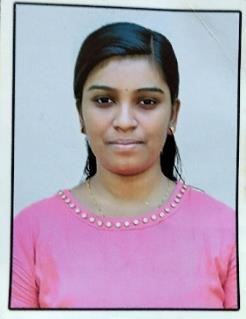 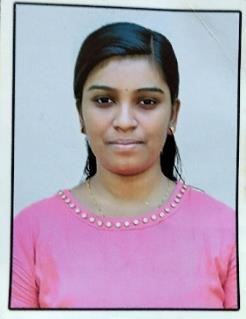 I myself as an enthusiastic and committed individual, keen to further develop my carrier as a nurse. My work has been to the highest professional standard and I have adapted well to each new environment that I have worked in. PASSPORT DETAILS: EDUCATIONAL QUALIFICATION: PROFESSINAL REGISTRATION PROFESSIONAL EXPERIENCE  DETAILS OF PRESENT EMPLOYER Deenanath mangeshkar hospital and research center is the one of the modern sophisticated specialty medical institute ,located in the heart of pune. Cardiac monitor, Ventilator, Pulse Oximeter, Syringe Pump, ECG machine, Defibrillator, Suction apparatus, Pacemaker, AED, Noninvasive pressure monitor, Invasive pressure monitor, invasive monitor of parameters like CVP, PAP, CO etc, Glucometer, infusion pump, Crash cart, thermometer, Arterial blood Gas Analyzer, Oxygen Apparatus, Ambu-bag with mask. SPECALIZED PROCEDURE: Capable and Competent in assisting the following procedures like: Cardio pulmonary resuscitation Portcath insertion Catheterization Lumbar puncture PICC insertion Central venous catheterization Tracheostomy ICD insertion PEXPERIENCE IN PERFORMANCE OF: Patient care regarding medical condition, treatment, short and long term maintenance: Preparation of patient records and handover to sister-in-charge. Resuscitation procedures, Code Blue Policy, infection control, Management of IVF, Blood Transfusion. Oxygen Administration, Suctioning, Nebulization, care of patient on Ventilator, Tracheostomy care. Collecting of Specimen, checking of ABG, Taking ECG. Monitoring, CVP, ABP, PAP, IABP etc. Ryles tube insertion, Nasogastric feeding, Catheterization, Monitoring intake and output chart, Cannulization. Wound dressing, back care, Mouth care, care of eyes and ears, bathing, positioning the patient, chest physiotherapy, bladder wash, enema etc. REFERENCE Mrs Revati Rajesh mangaonkar Nursing director  Deenanath mangaonkar hospital and research  Erandwane ,pune 411004 DECLARATION I nearby declare  that all above information are true and correct to the best of my Knowledge and belief. Place: kottayamDate: 16/07/2019	 	 	 	               	 	GOPIKA GOPI Name Miss GOPIKA GOPI Father’s Name MR. P.K GOPI Present Address Deenanath mangeshkar hospital and research  Erandwane Pune 411004 Permanent Address Padannayil house Elackad po Kottayam dist Pin 686587 ct No. 7775804309 Age & Date of Birth 23 year 18/5/1995 Sex Female Marital Status Single Religion Hindu Nationality Indian Title Staff Nurse Work Experience 2 Year Computer Skills Know to Operate Languages Known English, Hindi & Malayalam Email Gopikagopi018@gmail.com Passport No. P5015803 Place of Issue Kochin Date of Issue 25/11/2016 Date of Expiry 24/11/2026 QUALIFICATION INSTITUTION UNIVERSITY YEAR S.S.L.C. St.Mary's GHS kuravilangad Board of Public Examination Kerala 2010 march Plus Two SNHSS Njeezhoor Board of Higher Secondary Examination Kerala  2012 march B.Sc. Nursing Aruna college of nursing ,Tumkur Karnataka Rajeev Gandhi University of health & science  2016 october The karnataka state of nursing council 082280 The maharashtra state of nursing council XVII-23247 Name Position From To Nature of Duty Deenanath mangeshkar hospital & Research center pune Staff Nurse 18/jan/2017 Still continue Medical surgical ward 